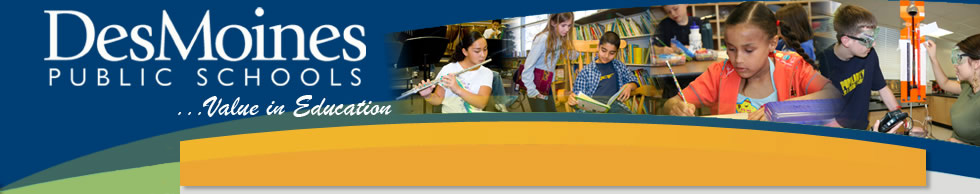 Elementary District PLCOctober 30th, 20132:30 – 3:45pmWhat to Bring:2013-2014 Teaching and Learning DocumentsYour DMPS LaptopAgenda:2:30pm	Welcome & Sharing Successes2:40pm	Mathematical Practice Standards3:10pm	Social Studies Instruction (1st, 3rd and 4th) OR Science Instruction (Kdg, 2nd and 5th)3:40pm	Wrap-Up and Exit Slip3:45pm	DismissalFor Next Time Grades 1, 3 and 4 – Try out a Teach TCI Presentation during Unit 2.Grades Kdg, 2nd and 5th – Log on to the DMPS Science Wiki and share an idea for instruction.Professional Development Objectives: Gain a deeper understanding of the Mathematical Practice Standards for your grade level and build the rationale for the importance of these teaching practices.Discuss your upcoming Science or Social Studies Unit and receive ideas for teaching this content area.